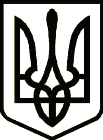 УкраїнаСРІБНЯНСЬКА СЕЛИЩНА РАДАЧЕРНІГІВСЬКОЇ ОБЛАСТІ РІШЕННЯ   (тридцять друга сесія сьомого скликання)11  серпня  2020 року    смт Срібне                                         Про відкрите звернення депутатівСрібнянської селищної ради щодо вирубки лісів на території Срібнянської селищної радиВідповідно до статей 42,59 Закону України «Про місцеве самоврядування в Україні», селищна рада вирішила:Схвалити текст відкритого звернення депутатів Срібнянської селищної ради до Президента України, Верховної ради України, народного депутата В. Зуба, Чернігівської обласної державної адміністрації, Чернігівської обласної ради,  Головного управління  Національної поліції в Чернігівській області та  щодо вирубки лісів на території Срібнянської селищної ради.Направити прийняте звернення за належністю. Контроль за виконанням даного рішення покласти на постійну комісію з регламенту, депутатської етики, законності та правопорядку.Головуючий на сесії, депутат селищної ради				І КРИКЛИВАЗВЕРНЕННЯдепутатів Срібнянської селищної ради до Президента України, Верховної ради України, народного депутата В. Зуба, Чернігівської обласної державної адміністрації, Чернігівської обласної ради,  Головного управління  Національної поліції в Чернігівській області та  щодо вирубки лісів на території Срібнянської селищної радиМи депутати Срібнянської селищної ради Чернігівської області, виражаючи спільні інтереси жителів громади, глибоко стурбовані ситуацією, що склалася на території громади при безконтрольному використанні ресурсного потенціалу лісів. Останнім часом, до нас, як представників влади, все частіше звертаються  жителі громади з приводу масштабних вирубок лісових масивів та вивезення деревини у великій кількості за межі громади.Через масові вирубки знижується рівень грунтових вод, почали пересихати болота, мілководні водойми, зникає вода в колодязях. На сьогодні  лісокористування на території громади здійснює Срібнянське районне дочірньє агролісогосподарське спеціалізоване підприємство "Срібнерайагролісництво" КП "Чернігівоблагроліс" Чернігівської обласної ради.	Ми неодноразово зверталися до керівництва цього підприємства  щодо масштабної вирубки лісових ресурсів у значно більших обсягах, ніж за попередні роки. На що отримували пояснення, що всі роботи здійснюються згідно проектної документації та дозвільних документів Міністерства екології та природних ресурсів України. Розмір розрахункової лісосіки  був затверджений Міністерством екології та природних ресурсів України (наказ №310 Міністерства від 09.08.2017р) і визначений на підставі поданих підприємством проектних документів, на лісокористування, які не відповідають реальному стану лісових ресурсів.Тому просимо Вас ініціювати проведення перевірки відповідності проектних даних з реальним станом лісових ресурсів, що знаходяться в підпорядкування ДП «Срібнерайагролісництво», а до того часу призупинити вирубку лісів.Відповідь на наше звернення просимо направити на адресу Срібнянської селищної ради за адресою:  17000, смт Срібне, вул. Миру, 43а, в терміни визначені законодавством.СХВАЛЕНОРішення тридцять другої сесії селищної ради сьомого скликання від 10.08.2020 року